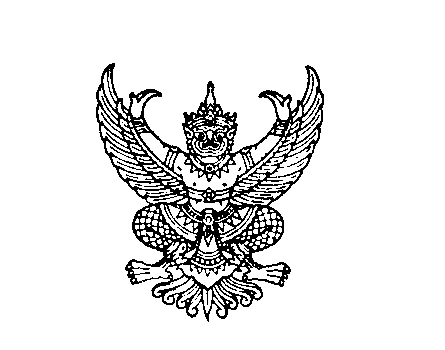 ที่ มท 0816.4/วถึง  สำนักงานส่งเสริมการปกครองท้องถิ่นจังหวัด ทุกจังหวัดตามหนังสือกรมส่งเสริมการปกครองท้องถิ่น ด่วนที่สุด ที่ มท 0816.4/ว 2098 ลงวันที่ 
15 กรกฎาคม 2563 ขอความร่วมมือจังหวัดแจ้งองค์กรปกครองส่วนท้องถิ่นที่มีศูนย์พัฒนาเด็กเล็กและโรงเรียนที่จัดการศึกษาระดับปฐมวัย ซึ่งใช้มาตรฐานสถานพัฒนาเด็กปฐมวัยแห่งชาติเป็นเครื่องมือ
ในการประกันคุณภาพภายในสังกัด ให้ดำเนินการบันทึกข้อมูลส่วนที่ 2 การประเมินตนเองตามมาตรฐาน
สถานพัฒนาเด็กปฐมวัยแห่งชาติให้แล้วเสร็จทุกแห่ง นั้น กรมส่งเสริมการปกครองท้องถิ่น ได้รับการประสานจากกรมกิจการเด็กและเยาวชน ว่า 
ได้ขยายระยะเวลาการเปิดเข้าใช้งานระบบฐานข้อมูลสารสนเทศการพัฒนาเด็กปฐมวัยตามมาตรฐานชาติ 
จึงขอความร่วมมือจังหวัดแจ้งองค์กรปกครองส่วนท้องถิ่นที่มีศูนย์พัฒนาเด็กเล็กและโรงเรียนที่จัดการศึกษาระดับปฐมวัย ซึ่งใช้มาตรฐานสถานพัฒนาเด็กปฐมวัยแห่งชาติเป็นเครื่องมือในการประกันคุณภาพภายใน
ในสังกัด ให้ดำเนินการบันทึกข้อมูลส่วนที่ 2 การประเมินตนเองตามมาตรฐานสถานพัฒนาเด็กปฐมวัยแห่งชาติให้แล้วเสร็จทุกแห่ง ตามกำหนดตารางเข้าใช้งานระบบดังกล่าว รายละเอียดปรากฏตาม QR Code 
ท้ายหนังสือนี้ กรมส่งเสริมการปกครองท้องถิ่นสิงหาคม  ๒๕6๓		กองส่งเสริมและพัฒนาการจัดการศึกษาท้องถิ่นกลุ่มงานส่งเสริมการจัดการศึกษาปฐมวัยและศูนย์พัฒนาเด็กเล็ก  โทร. ๐ - ๒๒๔๑ – ๙๐21-3 ต่อ 414 โทรสาร ๐ - ๒๒๔๑ – ๙๐21-3 ต่อ 418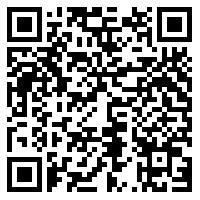 